中華民國童軍總會國家研習營第  期幼童軍服務員木章訓練實施計畫壹、目的：一、加強童軍領導人員深入瞭解童軍運動的原理和方法，透過野外活動和小隊團體生活體驗，提升團務行政及活動領導能力。二、擴增幼童軍木章持有人人力資源，以促進童軍運動之發展。三、培育童軍教育專業領導人才，共同推廣童軍運動。貳、主辦單位：中華民國童軍總會國家研習營參、承辦單位：基隆市童軍會、基隆市暖西國小肆、舉辦時間：分二階段進行    一、第一階段：112年7月8日至7月9日(星期六~日)計兩天。        (7月8日上午8:30前於碇內15號公園營地準時報到，供應午餐，夜宿營地) 。    二、第二階段：112年7月14日至7月16日(星期五~日)計三天。        (7月13日下午6:00前於碇內15號公園營地準時報到，供應晚餐，夜宿營地)伍、舉辦地點：基隆市暖暖區碇內15號公園營地(基隆市暖暖區碇內街100號)。陸、參加對象：    一、童軍教育人員及社會上熱心童軍運動之成人，品德高尚，身心健康，樂意為推展童軍運動奉獻心力者。   二、年滿二十歲，參加幼童軍木章基本訓練結業六個月以上者。柒、預定人數：32人(依報名順序，額滿為止)。報名後如因人數不足，無法辦理時將予以退費；若活動如期舉辦，因故無法參加者，請於活動7天前提出申請，否則恕不退費。捌、報名方式： 一、報名日期：即日起至6月21日(星期三)止。報名費新台幣4,100元，其餘不足部分由承辦單位負責籌措。請以匯款方式繳交。    二、報名方法：      (一)請下載填寫童軍運動記錄及受訓記錄表，下載連結：https://pse.is/受訓紀錄表      (二)再將報名費利用匯款或轉帳至指定帳戶          帳戶：基隆市童軍會          行庫：中華郵政基隆新民郵局 代號：700          帳號：00110510465829      (三)填寫以下表單後，連同受訓記錄表（簽章掃描檔）、匯款收據或轉帳收據(書寫姓名)拍照或截圖，上傳即完成報名手續。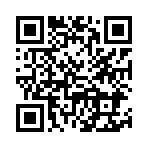 報名表單： 聯絡人：基隆市童軍會蕭幹事02-24201122轉1605，手機：0918-481740三、報名後，表單請自行存檔，報到通知以e-mail寄出，不另行寄發紙本。四、個人因健康需要之藥物請自行攜帶，營本部不提供藥品。玖、組織及工作分配：一、主持人(團長)由中華民國童軍總會國家研習營遴聘四顆木章持有人擔任。二、訓練服務員（副團長）及其他工作人員，另行敦聘。拾、舉辦方式及設備：一、訓練時間採露營方式進行。二、參加學員自備童軍制服、個人裝備用品（報到時請著標準童軍制服，如穿著短褲需搭配長襪及襪穗，請逕洽童軍文物供應中心價購，電話：02-27517976、傳真：02-27518082）。三、營帳、炊事帳、小隊箱、工具箱、炊具及各項訓練器材均由營本部提供。拾壹、課程與考核：    一、訓練內容：以研習童軍理論，探討領導方法為主。    二、訓練方法：以講授、研討、示範為主，以習作、演示、生活考核評鑑為輔。其內容依中華民國童軍總會國家研習營規定課程實施之。    三、本訓練係童軍國際性之訓練，學員全程完成課程者獲頒中華民國童軍總會國家研習營之結業證書。訓練期間凡因事、病假或其他原因請假獲准中途離營者，需擇期補訓未完成之課程，經認可後始發給結業證書。　　四、參加學員如係教師身份，且全程參與研習課程者，核予研習時數40小時。拾貳、參加人員活動期間請服務單位准予公（差）假登記；參加受訓人員應繳之參加費及來回交通費，請原服務單位或推薦單位酌予補助。工作人員協助訓練活動期間(含工作協調會議)，請服務單位給予公假。拾參、本計畫報請理事長核准後實施，修正時亦同。中華民國童軍總會國家研習營第  期幼童軍服務員木章訓練課程表中華民國童軍總會第27屆訓練委員會第一次訓練委員會通過(2022.10.08) 0105V如採兩階段式進行第二階段需提前一晚報到恢復原本營地建設。中華民國童軍總會國家研習營第  期幼童軍服務員木章訓練報名表申請人姓名：（中文）　　　　　　　（英文大楷）　　　　　　　　出生日期：民國　　　年　　　月　　　日　　性別：男　女學歷：　　　　　　　　　　　　  　身分證字號：　　　　　　　　服務單位及職稱：　　　　　　　　　　 　   公假：需要 不需要所屬童軍單位及職務：　　　　　 　　　  　　　　　　　　　　　通訊處：　　　　　　　　　　　　　　E-mail:                   電話：(Ｏ)　　　　    轉     (M)              (Ｈ)            參加童軍運動記錄：（請具體詳填）˙幼童軍／童　軍：　　　　　　　　　　　　　　　　　　　　　　˙行  義／羅  浮：　　　　　　　　　　　　　　　　　　　 　 　˙服務員：　　　　　　　　　　　　　　　　　　　　　　　　　　˙其他職位：　　　　　　　　　　　　　　　　　　　　　　　　　受訓記錄：（請確實詳填）木章基本訓練：˙幼童軍：　　　縣(市)第　　期 日期：　　　地點：　　　　　證書字號：         ˙童　軍：　　　縣(市)第　　期 日期：　　　地點：　　　　　證書字號：         ˙行  義：　　　縣(市)第　　期 日期：　　　地點：　　　　　證書字號：         木章訓練：˙類別：　　　　第　　　期 日期：　　　　地點：　　　　證書字號:        申請日期：民國　　　年　　　月　　　日　　申請人：　　　　　　　（簽章）所屬童軍單位推薦意見：　　　　　　　　　　　　　　　推薦人：　　　　　　　　（簽章）所屬童軍會推薦意見：訓練小組召集人：　　　　　　　　（簽章）　總幹事：　　　　　　　　（簽章）國家研習營核定7月8日（六）7月9日（日）7月14日（五）7月15日（六）7月16日（日）06:00-07:00起床/盥洗/炊事/整理環境(60)起床/盥洗/炊事/整理環境(60)起床/盥洗/炊事/整理環境(60)起床/盥洗/炊事/整理環境(60)07:00-08:00工作人員報到(60)早餐(60)早餐(60)早餐(60)早餐(60)08:00-08:30學員報到(30)晨檢/晨檢講評(30)晨檢/晨檢講評(30)晨檢/晨檢講評(30)晨檢/晨檢講評(30)08:30-09:00準備時間(40)升旗/晨間講話(30)升旗/晨間講話(30)升旗/晨間講話(30)升旗/晨間講話(30)09:00-09:10準備時間(40)領導活動的技能訓練(1)-帶領遊戲(60)研討童軍方法運用-象徵性架構與徽章之運用-諾言規律之實踐(90)世界童軍運動發展 (40)人際關係(30)09:10-09:30開訓儀式(30)領導活動的技能訓練(1)-帶領遊戲(60)研討童軍方法運用-象徵性架構與徽章之運用-諾言規律之實踐(90)世界童軍運動發展 (40)人際關係(30)09:30-09:40開訓儀式(30)領導活動的技能訓練(1)-帶領遊戲(60)研討童軍方法運用-象徵性架構與徽章之運用-諾言規律之實踐(90)世界童軍運動發展 (40)資源運用與公共關係(30)09:40-09:50照相/認識環境(10)領導活動的技能訓練(1)-帶領遊戲(60)研討童軍方法運用-象徵性架構與徽章之運用-諾言規律之實踐(90)研討我國及世界童軍運動的當前政策(50)資源運用與公共關係(30)09:50-10:00敏捷與良好秩序(40)領導活動的技能訓練(1)-帶領遊戲(60)研討童軍方法運用-象徵性架構與徽章之運用-諾言規律之實踐(90)研討我國及世界童軍運動的當前政策(50)資源運用與公共關係(30)10:00-10:30敏捷與良好秩序(40)第一次團集會活動進程-(入團)(90)研討童軍方法運用-象徵性架構與徽章之運用-諾言規律之實踐(90)研討我國及世界童軍運動的當前政策(50)訓練評鑑-公開討論(30)10:30-11:00介紹工程繩結/露營技巧(90)第一次團集會活動進程-(入團)(90)領導活動的技能訓練(2)-感覺訓練(60)研討團活動(2)-設計團集會(90)講拔營滅跡(30)11:00-11:30介紹工程繩結/露營技巧(90)第一次團集會活動進程-(入團)(90)領導活動的技能訓練(2)-感覺訓練(60)研討團活動(2)-設計團集會(90)拔營滅跡(60)11:30-12:00介紹工程繩結/露營技巧(90)配給/炊事/午餐(90)配給/炊事/午餐(90)研討團活動(2)-設計團集會(90)拔營滅跡(60)12:00-13:00午餐-供餐(60)配給/炊事/午餐(90)配給/炊事/午餐(90)午餐-供餐(60)午餐-供餐(60)13:00-13:20歌唱或遊戲(20)歌唱或遊戲(20)歌唱或遊戲(20)歌唱或遊戲(20)結訓儀式(30)13:20-14:20營地建設(100)研討活動進程及技能章之運用(60)研討團務管理1.制訂訓練目標40’2.活動週期管理50’3.如何經營童軍團40’(130)急救(60)結訓儀式(30)13:20-14:20營地建設(100)研討活動進程及技能章之運用(60)研討團務管理1.制訂訓練目標40’2.活動週期管理50’3.如何經營童軍團40’(130)急救(60)離營賦歸14:20-15:00營地建設(100)童軍與社區發展(40)研討團務管理1.制訂訓練目標40’2.活動週期管理50’3.如何經營童軍團40’(130)風險管理(40)離營賦歸15:00-15:30研討團隊動力
(團隊合作)(30)研討童軍活動與國家教育政策(30)研討團務管理1.制訂訓練目標40’2.活動週期管理50’3.如何經營童軍團40’(130)衝突管理(30)離營賦歸15:30-15:40茶敘(10)茶敘(10)茶敘(10)茶敘(10)離營賦歸15:40-16:20研討木章訓練三部進程(40)第二次團集會-整套叢林故事(80)領導活動的技能訓練(3)-講故事及演劇(40)研討團活動(3) -各類戶外活動(40)離營賦歸16:20-16:30研討兒童身心發展特性 (70)第二次團集會-整套叢林故事(80)第三次團集會-特別團集會(70)第四次團集會-戶外活動(70)離營賦歸16:50-17:00研討兒童身心發展特性 (70)第二次團集會-整套叢林故事(80)第三次團集會-特別團集會(70)第四次團集會-戶外活動(70)離營賦歸17:00-17:30研討兒童身心發展特性 (70)叢林歌曲教唱(30)第三次團集會-特別團集會(70)第四次團集會-戶外活動(70)離營賦歸17:30-18:30降旗/配給/炊事/晚餐(90)降旗/配給/炊事/晚餐(90)降旗/配給/炊事/晚餐(90)營火準備(60)離營賦歸18:30-19:00降旗/配給/炊事/晚餐(90)降旗/配給/炊事/晚餐(90)降旗/配給/炊事/晚餐(90)惜別餐會(90)離營賦歸19:00-19:20研討兒童保護與性別平等 (20)彈性課程-團務經營與分享/專題研討/研究/小隊營火/專題報告/星象觀察/影片欣賞(120)研討團活動(1)-舍營、隔宿活動 (70)惜別餐會(90)離營賦歸19:20-20:00童軍與環境(40)彈性課程-團務經營與分享/專題研討/研究/小隊營火/專題報告/星象觀察/影片欣賞(120)研討團活動(1)-舍營、隔宿活動 (70)惜別餐會(90)離營賦歸20:00-20:10服務員虔敬聚會(20)彈性課程-團務經營與分享/專題研討/研究/小隊營火/專題報告/星象觀察/影片欣賞(120)研討團活動(1)-舍營、隔宿活動 (70)結訓營火(70)離營賦歸20:10-20:20服務員虔敬聚會(20)彈性課程-團務經營與分享/專題研討/研究/小隊營火/專題報告/星象觀察/影片欣賞(120)介紹在職支援體系-輔導制度(20)結訓營火(70)離營賦歸20:20-20:30研討儀典(40)彈性課程-團務經營與分享/專題研討/研究/小隊營火/專題報告/星象觀察/影片欣賞(120)介紹在職支援體系-輔導制度(20)結訓營火(70)離營賦歸20:30-21:00研討儀典(40)彈性課程-團務經營與分享/專題研討/研究/小隊營火/專題報告/星象觀察/影片欣賞(120)團營火-介紹B-P生平(60)結訓營火(70)離營賦歸21:00-21:10小隊營火(30)小隊營火(30)團營火-介紹B-P生平(60)結訓營火(70)離營賦歸21:10-21:30小隊營火(30)小隊營火(30)團營火-介紹B-P生平(60)結訓營火(70)離營賦歸21:30-21:40課程回顧(10)課程回顧(10)課程回顧(10)課程回顧(10)離營賦歸21:40-22:00課餘作業/小隊長會報(20)課餘作業/小隊長會報(20)課餘作業/小隊長會報(20)課餘作業/小隊長會報(20)離營賦歸22:00-22:30工作人員會報(30)工作人員會報(30)工作人員會報(30)工作人員會報(30)離營賦歸22:30-熄燈就寢熄燈就寢熄燈就寢熄燈就寢離營賦歸